Opis przedmiotu zamówieniaPrzedmiotem zamówienia jest dostawa 8 kompletów komponentów do montażu podnośnika śrubowego z gwintem/ śrubą kulową z przekładnią , zgodnie z parametrami określonymi poniżej.Dane wejściowe:- obciążenie w zakresie 200 kN-250 kN (nacisk statyczny 200kN/ dynamiczny 200 kN)- wznios efektywny w zakresie 150 mm - 200 mm- pozycja montażu – pionowa, wrzecionem do góry,- prędkość podnoszenia w zakresie 0,8 – 1 mm/s przy 128 rpm wałka wejściowego - średnica wałka wejściowego 28mm z wpustem 8mm,Czas i cykl pracy:do 60% czasu pracy w odniesieniu do 10 minut,do 50 % czasu w odniesieniu do 1 godziny,do 10 wzniosów na godzinę w odniesieniu na 8 godzinny czas pracy.Charakterystyka silnika napędowego zastosowanego do napędu podnośnikasilnik indukcyjny z hamulcem z systemem pomiarowym położenia i wyłącznikiem krańcowym montowanym poza silnikiem. Silnik indukcyjny pracujący ze sterowaniem binarnym.Urządzenie musi być zgodne z podstawowymi wymaganiami Dyrektywy Maszynowej WE 2006/42/WE. Załącznik IIB. Minimalny okres gwarancji 12 miesięcy.Wymiary gabarytowe i montażowe do zabudowy na rysunku poglądowym poniżej. 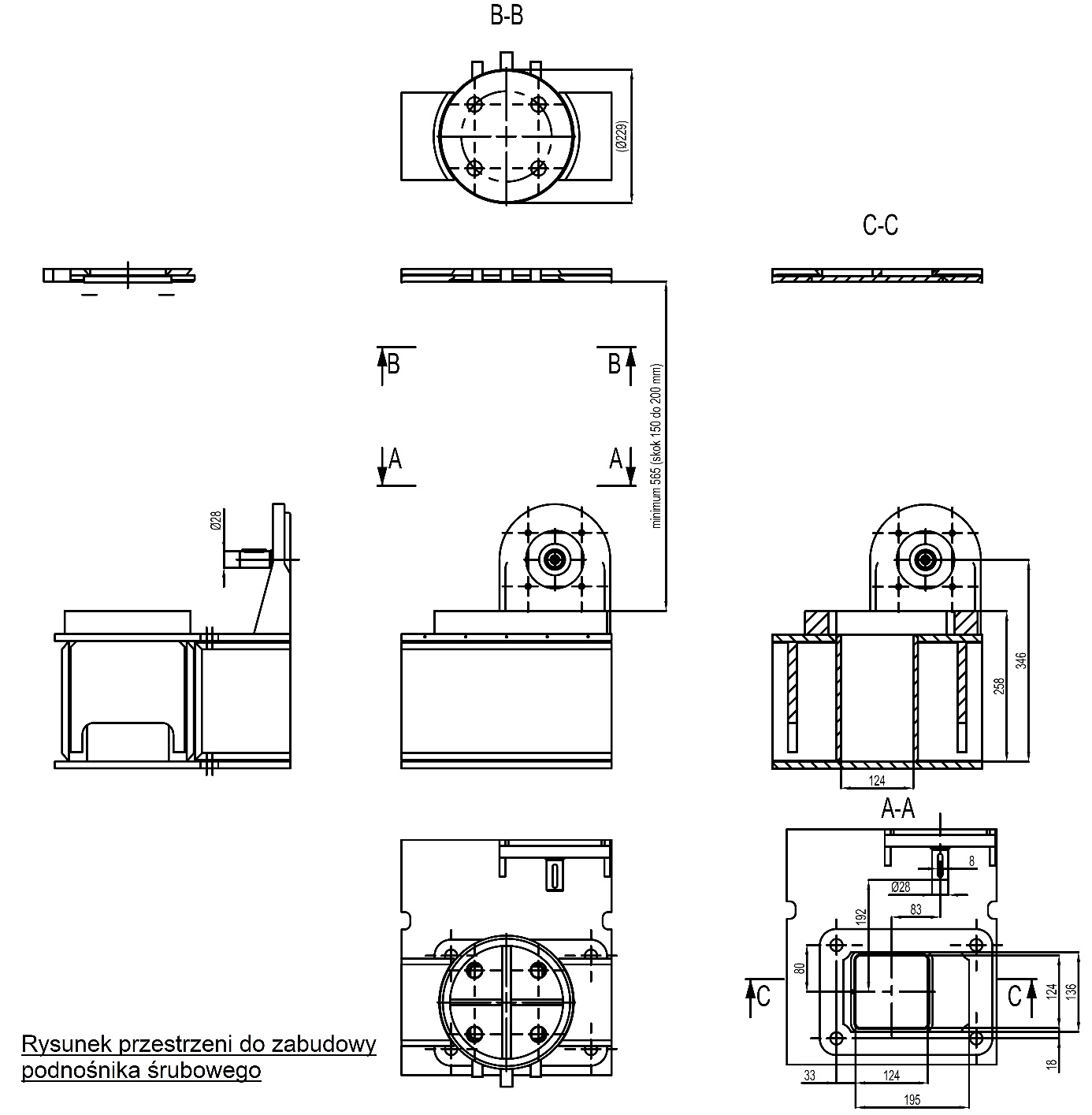 